2020 CRIMINAL JUSTICE SCHOLARSHIP
STUDENT APPLICATION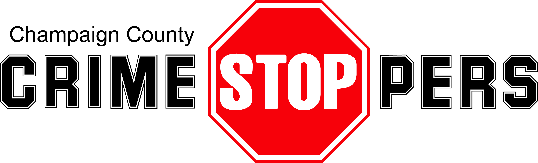 Application Deadline May 20, 2020(Please type or print your application clearly.  If application is illegible, it will be returned to you.)Today’s date:   _______________________________________________________________Last name:____________________________    First name:____________________________Email address:_________________________     Cell phone number:_____________________Mailing address:  Street________________________________   City_____________________State_________________   Zip____________   Daytime Phone number__________________I certify that I am a United States citizen or a permanent resident of the United States of America  (circle one)    Yes     No    I am currently a senior attending _________________________________High SchoolStudent Grade Point Average:  (GPA):_______ (On a 4.0 scale)
(Attach Proof of GPA.  Most recent unofficial or official transcript is required)  Name and address of parent/s or legal guardian/s.   Use reverse side if more space is needed.Name/s______________________________________Street____________________________City________________________________________________  State________   Zip_________  Best phone number of parent/guardian_____________________________________________Please select the appropriate range of combined family income$0------------$15,000______________$15,001-----$25,000______________$25,001-----$35,000______________$35,001-----$45,000______________$45,000-----above________________School ActivitiesList your academic honors, awards, extra-curricular activities and leadership positions held throughout your time in high school:1._________________________________________________________________________2._________________________________________________________________________3._________________________________________________________________________4._________________________________________________________________________5__________________________________________________________________________Community ServicesList your community service activities, hobbies and outside school interests:1.__________________________________________________________________________2.__________________________________________________________________________3.__________________________________________________________________________4.__________________________________________________________________________5.__________________________________________________________________________Work Experience(In chronological order list any work experience that you have)Position                                                           Organization                                    Dates Employed1.__________________________     _________________________     ____________________2.__________________________     _________________________    _____________________3.__________________________    __________________________    _____________________Personal EssayPlease give details of why you want to pursue a career in the field of criminal justice and how this scholarship will assist in your pursuit of the career.  Please type (or write legibly) on a separate piece of paper and attach to the end of this application.Procedures and ReferencesThe following items must be attached to this application for the application to qualify and be reviewed by the scholarship committee.  Your application will be returned if these items are not attached.Yes    No      Completed and signed application (this form)Yes    No      Attach Proof of GPA.  Most recent unofficial or official transcript is required.Yes    No      Two Character Reference Letters attached to this application formI hereby affirm that all the above stated information provided by me is true and correct to the best of my knowledge.  If I am selected as the recipient of the scholarship, I also consent that my picture may be taken and used for any purpose deemed necessary to promote the Champaign County Crime Stoppers Scholarship Program.Signature of scholarship applicant: ________________________________Date__/__ /______Signature applicant’s parent or guardian: ___________________________Date__/__/______Signature of High School Counselor: _______________________________Date__/__/______Summertime Email/phone number for Counselor____________________________________Applications can be either scanned and emailed to  373tips@gmail.com or mailed to Champaign County Crime Stoppers, P.O. Box 814, Champaign, IL  61824-0814.                                             All applications must be received by May 20, 2020.